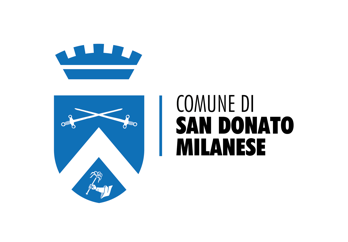 ALLEGATO 1Domanda di partecipazione alla “selezione corso OSS San Donato Milanese”Il/La sottoscritto/a                                                ___________________________________________________________________(cognome e nome)C H I E D Edi essere ammesso/a a partecipare alle selezioni.A tal fine, consapevole delle responsabilità a cui può andare incontro in caso di dichiarazioni false o comunque non corrispondenti al vero (art. 76 D.P.R. 445/2000)D I C H I A R Adi essere in possesso dei requisiti richiesti dall’Avviso;di essere in possesso della D.I.D. (Dichiarazione di Immediata Disponibilità) alla data di scadenza del presente bando;che quanto contenuto nel curriculum, parte integrante della propria candidatura, corrisponde al vero;di aver preso visione dell'informativa relativa al trattamento dei dati personali.A L L E G Adomanda di partecipazione al corso (allegato 1);una breve lettera di presentazione e motivazione;  il curriculum vitae con esplicito riferimento, ai sensi degli articoli 75 e 76 D.P.R. n. 445/2000, alla veridicità delle informazioni contenute nel curriculum e l’autorizzazione al trattamento dei dati personali forniti, ai sensi dell’art.13 del Decreto Legislativo 30 giugno 2003, n. 196 “Codice in materia di protezione dei dati personali” e dell’art. 13 del GDPR (Regolamento UE 2016/679); Il curriculum deve essere sottoscritto, a pena di esclusione, dal candidato. copia del documento di identità in corso di validità e del codice fiscale; copia del titolo di studio (è sufficiente l’autocertificazione se il titolo è stato conseguito in Italia). Qualora il titolo di studio sia stato acquisito all’estero è necessario produrre: titolo in originale, dichiarazione di valore e traduzione asseverata in italiano, rilasciati dalla rappresentanza diplomatico-consolare italiana (ambasciata italiana) presente nel paese al cui ordinamento appartiene la scuola che ha rilasciato il titolo;copia del permesso di soggiorno per gli allievi stranieri.Luogo e data Firma